14η ΠΡΟΣΚΛΗΣΗ ΣΥΓΚΛΗΣΗΣ ΟΙΚΟΝΟΜΙΚΗΣ ΕΠΙΤΡΟΠΗΣΚαλείστε να προσέλθετε σε τακτική συνεδρίαση της Οικονομικής Επιτροπής, η οποία θα πραγματοποιηθεί με τηλεδιάσκεψη μέσω "Cisco Webex", σύμφωνα με το άρθρο 10 της από 11/3/2020 Πράξης Νομοθετικού Περιεχομένου  (μέτρα αποφυγής της διάδοσης του Κορωναϊού Covid 19) και τις υπ’ αριθμ. 18318/13-03-2020, 20930/31-03-2020 και 426/13.11.2020 εγκυκλίους του Υπουργείου Εσωτερικών, συνεδρίαση της Οικονομικής Επιτροπής, και θα διεξαχθεί στο Δημοτικό Κατάστημα την 12η του μηνός Μαρτίου έτους 2021, ημέρα Παρασκευή και ώρα 13:00 για την συζήτηση και λήψη αποφάσεων στα παρακάτω θέματα της ημερήσιας διάταξης, σύμφωνα με τις σχετικές διατάξεις του άρθρου 75 Ν.3852/10, όπως αντικαταστάθηκε από το άρθρο 77 του Ν.4555/18 και ισχύει :1. Εξειδίκευση πίστωσης για την κάλυψη δαπάνης που αφορά την «χορήγηση χρηματικού βοηθήματος σε πληγέντα από πυρκαγιά  πολίτη»2. Διαγραφή χρηματικού καταλόγου  εισφοράς σε χρήμα   από τον Γιαννιώτη Κων/νο του Χρ. με Α.Φ.Μ: 045756855 στην περιοχή Αριστερά οδού Καλαμπάκας , λόγω μη υποχρέωσης καταβολής  εισφοράς σε χρήμα (λανθασμένος  ιδιοκτήτης) και άρση αναγκαστικών μέτρων είσπραξης3. Απαλλαγή από τα δημοτικά τέλη καθαριότητας και ηλεκτροφωτισμού των Επιχειρήσεων και δημοτών που πλήττονται από τα έκτακτα απαγορευτικά ή περιοριστικά μέτρα που λαμβάνονται για την αντιμετώπιση της πανδημίας4. Τροποποίηση της υπ’αρ. 54/2020 απόφασης οικονομικής επιτροπής  περί «Λήψης απόφασης σχετικά με την ελάφρυνση καταστημάτων υγειονομικού ενδιαφέροντος (εστίασης κ.λπ.) για την χρέωση των τελών κατάληψης  κοινόχρηστων χώρων Δήμου Τρικκαίων»5. Έγκριση χορήγησης παράτασης προθεσμίας περαίωσης των εργασιών του έργου με τίτλο: «ΑΝΑΠΛΑΣΗ ΚΟΙΝΟΧΡΗΣΤΟΥ ΧΩΡΟΥ ΣΤΟΝ ΟΙΚΙΣΜΟ ΡΟΜΑ ΣΤΟΝ ΠΥΡΓΟ ΤΡΙΚΑΛΩΝ»6. Έγκριση χορήγησης παράτασης προθεσμίας περαίωσης του έργου «Συντήρηση υφιστάμενου οδικού δικτύου εντός του οικισμού Κοινότητας Χρυσαυγής»7. Χορήγηση παράτασης προθεσμίας περαίωσης του έργου:   «ΔΗΜΙΟΥΡΓΙΑ ΧΩΡΟΥ ΥΠΑΙΘΡΙΑΣ ΑΝΑΨΥΧΗΣ ΚΑΙ ΑΘΛΟΠΑΙΔΙΩΝ ΣΤΗΝ ΔΑΣΙΚΗ ΠΕΡΙΟΧΗ ΤΟΥ ΠΑΡΕΚΚΛΗΣΙΟΥ ΑΠΟΣΤΟΛΩΝ ΠΕΤΡΟΥ & ΠΑΥΛΟΥ ΣΤΟΝ ΟΙΚΙΣΜΟ ΚΑΛΟΝΕΡΙΟΥ ΤΗΣ  Τ.Κ. ΜΕΓΑΡΧΗΣ»8. Έγκριση 1ου ΑΝΑΚΕΦΑΛΑΙΩΤΙΚΟΥ ΠΙΝΑΚΑ ΕΡΓΑΣΙΩΝ (Α.Π.Ε.) του έργου «ΑΝΑΚΑΤΑΣΚΕΥΗ ΠΛΑΤΕΙΑΣ Τ.Κ.ΑΓΡΕΛΙΑΣ»9. Έγκριση 1ου ΑΝΑΚΕΦΑΛΑΙΩΤΙΚΟΥ ΠΙΝΑΚΑ ΕΡΓΑΣΙΩΝ (Α.Π.Ε.) -1ου ΠΚΤΜΝΕ του έργου «ΑΠΟΚΑΤΑΣΤΑΣΗ ΖΗΜΙΩΝ ΣΕ ΔΙΚΤΥΑ ΕΣΩΤΕΡΙΚΗΣ ΚΑΙ ΑΓΡΟΤΙΚΗΣ ΟΔΟΠΟΙΪΑΣ, ΔΗΜΟΤΙΚΑ ΚΤΗΡΙΑ ΚΑΙ ΑΛΛΕΣ ΔΗΜΟΣΙΕΣ ΥΠΟΔΟΜΕΣ ΣΤΙΣ Δ.Ε. ΜΕΓΑΛΩΝ ΚΑΛΥΒΙΩΝ»10. Έγκριση Σ.Α.Υ. – Φ.Α.Υ.  του έργου: «ΔΗΜΙΟΥΡΓΙΑ ΧΩΡΟΥ ΥΠΑΙΘΡΙΑΣ ΑΝΑΨΥΧΗΣ ΚΑΙ ΑΘΛΟΠΑΙΔΙΩΝ ΣΤΗΝ ΤΚ ΓΕΝΕΣΙΟΥ»11. Αποδοχή της με αριθμ. πρωτ:2820/18-2-2021 απόφασης ένταξη του έργου  με τίτλο «ΙΔΡΥΣΗ ΔΥΟ ΝΕΩΝ ΒΡΕΦΙΚΩΝ ΣΤΑΘΜΩΝ ΣΤΟ ΔΗΜΟ ΤΡΙΚΚΑΙΩΝ» στο «Πρόγραμμα χρηματοδότησης των Δήμων και των Νομικών τους προσώπων από το Υπουργείο Εργασίας, Κοινωνικής Ασφάλισης και κοινωνικής Αλληλεγγύης με σκοπό την ίδρυση νέων τμημάτων βρεφικής, παιδικής και βρεφονηπιακής φροντίδας» που διαχειρίζεται η Ε.Ε.Τ.Α.Α.12. Αποδοχή της συμμετοχής του Δήμου Τρικκαίων στο Πρόγραμμα Ανάπτυξης και Αλληλεγγύης για την Τοπική Αυτοδιοίκηση «ΑΝΤΩΝΗΣ ΤΡΙΤΣΗΣ» του Υπουργείου Εσωτερικών και έγκριση υποβολής πρότασης για την ένταξη και χρηματοδότηση της πράξης: «Μικρή Επανάσταση στην εκπαίδευση: Αναδεικνύουμε τις ψηφιακές δεξιότητες των Ελλήνων του Αύριο…» στο πλαίσιο του Άξονα Προτεραιότητας: «Παιδεία, Πολιτισμός, Τουρισμός και Αθλητισμός» της Πρόσκλησης ΑΤ14 με τίτλο: «Ελλάδα 1821-Ελλάδα 2021»13. Έγκριση μελέτης-καθορισμός όρων διακήρυξης συνοπτικού διαγωνισμού για την πράξη: ΣΧΕΔΙΑ ΦΟΡΤΙΣΗΣ ΗΛΕΚΤΡΟΚΙΝΗΤΩΝ ΟΧΗΜΑΤΩΝ (Σ.Φ.Η.Ο)14. Σύσταση επιτροπής διεξαγωγής διαγωνισμού για την διενέργεια ηλεκτρονικού διαγωνισμού για το έργο: ΕΠΕΚΤΑΣΗ, ΑΝΑΒΑΘΜΙΣΗ ΠΕΖΟΔΡΟΜΙΩΝ & ΔΗΜΙΟΥΡΓΙΑ ΚΥΚΛΙΚΩΝ ΚΟΜΒΩΝ ΥΠΟΕΡΓΟ1: ΕΠΕΚΤΑΣΗ, ΑΝΑΒΑΘΜΙΣΗ ΠΕΖΟΔΡΟΜΙΩΝ & ΔΗΜΙΟΥΡΓΙΑ ΚΥΚΛΙΚΩΝ ΚΟΜΒΩΝ15. Συγκρότηση επιτροπών παραλαβής έργωνΠίνακας Αποδεκτών	ΚΟΙΝΟΠΟΙΗΣΗ	ΤΑΚΤΙΚΑ ΜΕΛΗ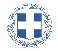 ΕΛΛΗΝΙΚΗ ΔΗΜΟΚΡΑΤΙΑ
ΝΟΜΟΣ ΤΡΙΚΑΛΩΝΔΗΜΟΣ ΤΡΙΚΚΑΙΩΝΔ/ΝΣΗ ΔΙΟΙΚΗΤΙΚΩΝ ΥΠΗΡΕΣΙΩΝΤΜΗΜΑ ΔΙΟΙΚΗΤΙΚΗΣ ΥΠΟΣΤΗΡΙΞΗΣΓραμματεία Οικονομικής ΕπιτροπήςΤρίκαλα, 5 Μαρτίου 2021
Αριθ. Πρωτ. : 6346ΠΡΟΣ :  1.Τα μέλη της ΟικονομικήςΕπιτροπής (Πίνακας Αποδεκτών)(σε περίπτωση κωλύματος παρακαλείσθε να ενημερώσετε τον αναπληρωτή σας).Ο Πρόεδρος της Οικονομικής ΕπιτροπήςΔημήτριος ΒασταρούχαςΑντιδήμαρχος Λεβέντη – Καρά Ευθυμία Οικονόμου Ιωάννης Κωτούλας Ιωάννης Παζαϊτης Δημήτριος Αλέστα Σοφία Παππάς Απόστολος Βότσιου – Μακρή Παρασκευή Καϊκης ΓεώργιοςΔήμαρχος & μέλη Εκτελεστικής ΕπιτροπήςΓενικός Γραμματέας  Δ.ΤρικκαίωνΑναπληρωματικά μέλη Ο.Ε. 